 «ЗАТВЕРДЖЕНО»                                                                    Протокол Уповноваженої особи Інституту газу НАНУ                                                          15.11.2023 №59ТЕНДЕРНА ДОКУМЕНТАЦІЯна закупівлюза кодом ДК 021: 44210000-5: Конструкції та їх частиниза предметомЗаміна металопластикових віконт з монтажними роботами ПроцедураВідкриті торги (з особливостями)м. КиївДОДАТОК 1до тендерної документаціїКВАЛІФІКАЦІЙНІ КРИТЕРІЇ ТА ПЕРЕЛІК ДОКУМЕНТІВ, ЯКІ ВИМАГАЮТЬСЯ ДЛЯ ПІДТВЕРДЖЕННЯ ВІДПОВІДНОСТІ ТЕНДЕРНОЇ ПРОПОЗИЦІЇ УЧАСНИКА КВАЛІФІКАЦІЙНИМ КРИТЕРІЯМРозділ I. Для підтвердження відповідності кваліфікаційним критеріям, встановленим згідно ст. 16 Закону Учасник повинен подати через електронний майданчик у Cистему у складі своєї пропозиції шляхом завантаження файлів у форматах доступних для відображення таких електронних документів (наприклад: *.pdf), визначених у Таблиці 1 Додатку 1, а саме:Таблиця 1	приміткиЗамовник надає наступне визначення поняттю «аналогічний договір»*: - Під аналогічним договором слід розуміти виконаний договір на постачання товару за предметом закупівлі (за четвертим знаком національного класифікатора ДК 021:2015 «Єдиний закупівельний словник»).Додаток 1.1Учасник, на виконання вимоги. Додатку 1 Тендерної документації, повинен подати у складі своєї пропозиції за встановленим нижче зразком (формою) через електронний майданчик у систему Prozorro інформацію про наявність досвіду виконання аналогічного договору, шляхом завантаження файлу, у форматі доступному для відображення такого електронного документа (наприклад: *.pdf, *.jpg, *.jpeg, *.png).	Довідка про наявність досвіду виконання аналогічного(их) договору(ів)Таблиця 1При наданні документів для підтвердження відповідності учасника кваліфікаційним вимогам, учасник може не висвітлювати відомості, які можуть становити комерційну таємницю, у разі якщо це не заважає підтвердженню встановленим кваліфікаційним вимогам.Для проведення цієї закупівлі замовник вважає, що учасник, який надає у складі пропозиції інформацію, що містить будь-які персональні дані (про працівників, посадових осіб, контрагентів учасника тощо), вчиняє такі дії правомірно з дотриманням вимог Закону України «Про захист персональних даних» і учасник надає свою згоду на поширення такої інформації замовником відповідно до вимог Закону. У разі коли учасник процедури закупівлі має намір залучити інших суб’єктів господарювання як субпідрядників/співвиконавців в обсязі не менш як 20 відсотків вартості договору про закупівлю у разі закупівлі робіт або послуг для підтвердження його відповідності кваліфікаційним критеріям відповідно до частини третьої статті 16 Закону (у разі застосування таких критеріїв до учасника процедури закупівлі), замовник перевіряє таких суб’єктів господарювання на відсутність підстав, визначених пунктом 47 Особливостей.Додаток № 2 до тендерної документаціїПідстави для відмови в участі у процедурі закупівліУ разі якщо під час розгляду тендерної пропозиції учасника замовником виявлено наявність підстав для відмови в участі у процедурі закупівлі, замовник відхиляє тендерну пропозицію учасника на підставі абзацу 2 підпункту 1 пункту 44 Особливостей, а саме: учасник процедури закупівлі зазначив у тендерній пропозиції недостовірну інформацію, що є суттєвою для визначення результатів відкритих торгів, яку замовником виявлено згідно з абзацом 2 пункту 42 цих особливостей.У разі якщо переможець процедури закупівлі не надав у спосіб, зазначений в тендерній документації, документи, що підтверджують відсутність підстав, встановлених пунктом 47 Особливостей або надав документи, які не відповідають вимогам визначним у тендерній документації або надав їх з порушенням строків визначених Особливостями або наявні підстави для відмови в участі у процедурі закупівлі визначені підпунктами 3, 5, 6 і 12 та абзацом чотирнадцятому пунктом 47 Особливостей замовник відхиляє його на підставі абзацу 3 підпункту 3 пункту 44 Особливостей, а саме: не надав у спосіб, зазначений в тендерній документації, документи, що підтверджують відсутність підстав, визначених пунктом 47 цих особливостей.У разі коли учасник процедури закупівлі має намір залучити інших суб’єктів господарювання як субпідрядників/співвиконавців в обсязі не менш як 20 відсотків вартості договору про закупівлю у разі закупівлі робіт або послуг для підтвердження його відповідності кваліфікаційним критеріям відповідно до частини третьої статті 16 Закону (у разі застосування таких критеріїв до учасника процедури закупівлі), учасник підтверджує відсутність підстав для відмови в участі у процедурі закупівлі субпідрядника(ів) / співвиконавця(ів), визначених пунктом 44 Особливостей, шляхом самостійного декларування відсутності таких підстави в електронній системі закупівель під час подання тендерної пропозиції.ДОДАТОК 3до тендерної документаціїІНФОРМАЦІЯ ТА ДОКУМЕНТИ ЩО ПІДТВЕРДЖУЮТЬ ВІДПОВІДНІСТЬ УЧАСНИКА ВСТАНОВЛЕНИМ ВИМОГАМ ЗАМОВНИКАДля підтвердження інформації про учасника згідно до встановлених вимог замовника, визначених у Таблиці 1 Додатку 3, Учасник повинен подати у складі своєї пропозиції документи та інформацію шляхом завантаження файлів у форматах доступних для їх відображення. Наприклад, копії документів надаються у одному із наступних форматів - *.pdf).Таблиця 1ДОДАТОК 5до тендерної документаціїІНФОРМАЦІЯ ПРО НЕОБХІДНІ ТЕХНІЧНІ, ЯКІСНІ ТА КІЛЬКІСНІ ХАРАКТЕРИСТИКИ ПРЕДМЕТА ЗАКУПІВЛІ(ТЕХНІЧНЕ ЗАВДАННЯ)Найменування предмета закупівлі: Заміна металопластикових віконт з монтажними роботами код національного класифікатора України ДК 021:2015 «Єдиний закупівельний словник» – за кодом ДК 021: 44210000-5: Конструкції та їх частини. Вимоги до металопластикових виробів:1.1. Профіль конструкцій повинен мати не менше 6-камер, монтажна глибина не менше 70 мм.1.2. Товщина армування: для вікон не менше 1,5 мм.1.3. Фурнітура з наявністю блокування помилкового відкривання і мікропровітрювання.  1.4. Ручки відкриваючих стулок з алюмінієвого сплаву.1.5. Колір - білий.1.6. Склопакети двокамерні (3 скла) загальною товщиною не менше 42 мм., в тому числі як мінімум 2 скла (внутрішнє і зовнішнє) з енергозберігаючим (низько-емісійним) шаром, камери між склом повинні бути заповнені інертним газом.1.7. Коефіцієнт опору теплопередачі блоків віконних має становити не менше ніж 0,9 кв.м*К/Вт, відповідати ДБН В.2.6-31:2021.1.8. Додатково комплектуються відливами та підвіконнями.1.9. Металопластикові віконні конструкції повинні мати наступні технічні характеристики: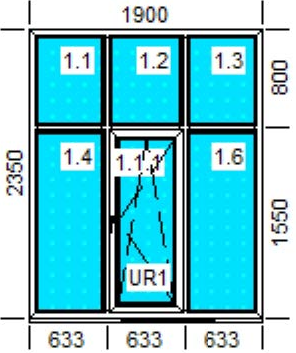 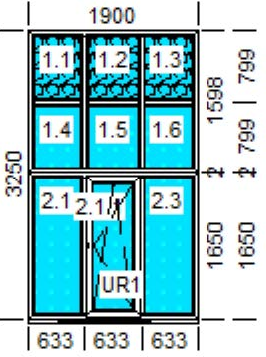       Кількість: 2 шт.                                                                     Кількість: 5 шт.      Підвіконня (400 мм х 2100 мм)                                           Підвіконня (400 мм х 2100 мм)      Відлив (350 мм х 2000 мм)                                                  Відлив (250 мм х 2000 мм)      Сендвічпанель (1.1, 1.2, 1.3)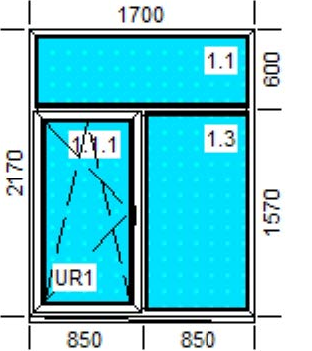 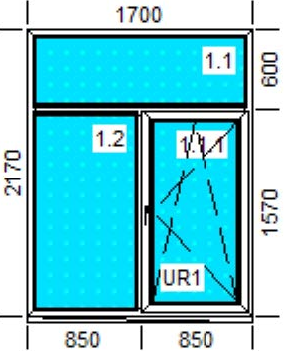       Кількість: 1 шт.                                                                           Кількість: 1 шт.      Підвіконня (400 мм х 1900 мм)                                                Підвіконня (400 мм х 1900 мм)      Відлив (350 мм х 1800 мм)                                                       Відлив (250 мм х 1800 мм)2. Загальні умови поставки 2.1. Строк поставки – з дати підписання договору до 19 грудня 2023 року; Місце поставки товару:м. Київ, вул. Дегтярівська,39Поставка здійснюється в робочі дні. УВАГА: Під поставкою металопластикових виробів (вікона з комплектуючими) в даній закупівлі розуміється монтаж нових та демонтаж старих дверних та віконних блоків. А саме перед початком установки металопластикових виробів Постачальнику необхідно провести демонтаж існуючих дерев’яних віконних блоків, все це має входити в ціну товару. При демонтажі проводити акуратні роботи, без додаткових руйнувань цементно-пісчаної шпаклівки, а у разі утворення не запланованих отворів (дір) при демонтажу їх зашпаклювання за власний рахунок.Ціна тендерної пропозиції визначається за результатами електронних торгій Учасника має включити всі витрати (в т. ч. страхування, сплату митних тарифів, податків, зборів тощо) автотранспортні, навантажувальні-розвантажувальні роботи, інші витрати та супутні послуги, які будуть виконуватися Постачальником (учасником-переможцем процедури закупівлі). У будь-якому випадку вартість супутніх послуг та робіт не оплачується (не відшкодовується) Замовником.Під час здійснення поставки товарів Постачальник повиннен дотримуватися заходів із захисту довкілля. Товар повинен бути в спеціальній упаковці, яка відповідає характеру товару і захищає його від пошкоджень під час поставки. Товар (упаковка) повинен містити маркування відповідно до стандартів виробника, яке надає змогу ідентифікувати Товар, його походження, дату виробництва. Весь товар повинен бути новим, таким, що не перебував у експлуатації, терміни та умови його зберігання не порушені. Рік виготовлення товару - 2023.3. Вимоги до наявності документів по предмету закупівлі.У разі надання еквівалентів заявленого предмету закупівлі учасник повинен подати ПОРІВНЯЛЬНУ ТАБЛИЦЮ технічних характеристик запропонованого ним та заявленого Замовником предмета закупівлі.Загальна гарантія на вироби (профіль, склопакет, фурнітура, підвіконня, відливи) не менше 5 років, на що надається гарантійний лист Постачальником;Лист про ознайомлення з усіма вимогами до предмета закупівлі за зразком в Додатку №8;        3 Учасник надає в складі документів тендерної пропозиції:         - сертифікат відповідності на профіль ПВХ;         - сертифікат відповідності на склопакети;         - сертифікат відповідності на фурнітуру;         - сертифікат відповідності на виріб (віконні блоки);         - протокол випробувань на виріб (віконні блоки);         - висновок санітарно-епідеміологічної експертизи відповідності на профіль ПВХ;         - висновок санітарно-епідеміологічної експертизи відповідності на склопакети;         - висновок санітарно-епідеміологічної експертизи відповідності на фурнітуру;         - висновок санітарно-епідеміологічної експертизи відповідності на виріб (віконні блоки);Сертифікат системи менеджменту якості  щодо відповідності ДСТУ ISO 9001:2018 (ISO 9001:2015, IDT)  «Системи менеджменту якості» виданий виробнику зі сферою сертифікації виробництво будівельних виробів із пластмас;Сертифікат внутрішнього аудитора виданий працівнику виробника;Сертифікат щодо навчання  внутрішнього аудитора виробника стосовно стандартів ДСТУ ISO 9001:2015 (ІSО 9001:2015, IDT).     *Якщо Учасник не являється власником вказаних в цьому пункті документів, він повинен надати в складі пропозиції гарантійні листи від їх власників щодо надання дозвілу на використання у тендері,  видані на ім’я Учасника із зазначенням № процедури закупівлі та Замовника торгів.     Документи повинні бути чинними на дату розкриття тендерних пропозицій та оформлені відповідно до вимог законодавства України.        3.5. Постачальник надає гарантійного листа у якому має підтвердити свої зобов'язання стосовно строків поставки з моменту одержання заявки.        3.6. Учасниками у складі пропозиції надається гарантійний лист від виробника (у разі якщо Учасник не є виробником) щодо підтвердження поставки товару у необхідній кількості, строки та відповідної якості, виданий на ім’я Учасника із зазначенням № процедури закупівлі та Замовника торгів. У разі подання такого листа Учасником – виробником, зазначається інформація про поставку товару у необхідній кількості, строки та відповідної якості на ім’я Замовника торгів із зазначенням № процедури закупівлі. Також Учасник (з яким буде укладено договір) має самостійно провести заміри дверей та вікон перед поставкою для уточнення розмірів та надати оригінали паспортів на вище зазначені вироби при поставці. ДОДАТОК 6до тендерної документаціїТендерна пропозиція подається за формою, наведеною нижче.Учасник не повинен відступати від даної форми.ТЕНДЕРНА ПРОПОЗИЦІЯщодо участі у процедурі відкритих торгів на закупівлю товару за предметом згідно  коду ДК 021:2015: 44210000-5: Конструкції та їх частини.Заміна металопластикових віконт з монтажними роботами Уважно вивчивши вимоги щодо предмету закупівлі, цим подаємо на участь у закупівлі свою цінову пропозицію:1. Повне найменування Учасника __________________________________2. Адреса (юридична та фактична) ____________________________________3. Телефон ____________________________________________________4. Керівництво (ПІБ) _____________________________Ми приймаємо, погоджуємось та маємо можливість виконати усі вимоги до Учасника та предмета закупівлі, зазначені Замовником у тендерній документації, за наступною ціною:    Ми погоджуємося:З умовами, що Ви можете відхилити нашу чи всі надані пропозиції, та розуміємо, що Замовник не обмежений у прийнятті будь-якої іншої пропозиції з більш вигідними для Вас умовами або на умовах визначених тендерною документацією.Дотримуватися умов цієї тендерної пропозиції протягом 90 календарних днів із дати кінцевого строку подання тендерних пропозицій. Наша пропозиція буде обов'язковою для нас і може бути визнана найкращою Замовником у будь-який час до закінчення зазначеного терміну.У строк, що не перевищує чотири дні 4 (чотири) дні з дати оприлюднення в електронній системі закупівель повідомлення про намір укласти договір про закупівлю, повинен надати замовнику шляхом оприлюднення в електронній системі закупівель документи, що підтверджують відсутність підстав, визначених пунктом 47 Особливостей.Замовник укладає договір про закупівлю з учасником, який визнаний переможцем закупівлі, не пізніше ніж через 15 днів з дня прийняття рішення про намір укласти договір про закупівлю.ДОДАТОК 7до тендерної документаціїПодається за формою, наведеною нижче на фірмовому бланку.	Учасник не повинен відступати від наведеної форми.              Лист - згодана обробку персональних данихВідповідно до Закону України «Про захист персональних даних» від 01.06.2010 №2297-VI, даю згоду на обробку, використання, поширення та доступ до персональних даних, які передбачено Законом України «Про публічні закупівлі» з урахуванням Особливостей здійснення публічних закупівель товарів, робіт і послуг для замовників, передбачених Законом України «Про публічні закупівлі», на період дії правового режиму воєнного стану в Україні та протягом 90 днів з дня його припинення або скасування, затверджених постановою Кабінету Міністрів України від 12.10.2022 №1178, а також згідно з нормами чинного законодавства України, моїх персональних даних (у т.ч. паспортні дані, ідентифікаційний код, свідоцтво про державну реєстрацію, свідоцтво платника податків, банківські реквізити, розрахункові рахунки, електронні ідентифікаційні дані: номери телефонів, електронні адреси та інша необхідна інформація, передбачена законодавством України), відомостей, які надаю про себе для забезпечення участі у процедурі відкритих торгів, цивільно-правових та господарських відносин.“___” ________________ 2023 року  ________________                                                            __________________________________	М.П.                                                                               прізвище, ініціали, посада ДОДАТОК 8до тендерної документаціїПодається за формою, наведеною нижче на фірмовому бланку.	Лист про технічні, якісні та кількісні характеристикиМи, (повне найменування Учасника, код ЄДРПОУ або номер облікової картки фізичної особи – платника податків (для фізичних осіб, у тому числі фізичних осіб-підприємців), вивчивши інформацію про необхідні технічні, якісні та кількісні характеристики предмету закупівлі та умови постаки, що зазначені в Додатку №5 до тендерної документації, підтверджуємо спроможність дотриматися зазначених характеристик при заміні металопластикових віконт з монтажними роботами, код за ДК 021:2015 - 44210000-5: Конструкції та їх частини та гарантуємо що під час виробництва будуть дотримані заходи із захисту довкілля та надаємо технічні характеристики запропонованого нами товару, який відповідає предмету закупівлі та відповідне документальне підтвердження.“___” ________________ 2023 року  ________________                                                            _________________________________	М.П.                                                                               прізвище, ініціали, посада №Загальні положенняЗагальні положення1231Терміни, які вживаються в тендерній документаціїТендерну документацію розроблено відповідно до вимог Закону України «Про публічні закупівлі» (зі змінами) (далі – Закон) з урахуванням Особливостей здійснення публічних закупівель товарів, робіт і послуг для замовників, передбачених Законом України «Про публічні закупівлі», на період дії правового режиму воєнного стану в Україні та протягом 90 днів з дня його припинення або скасування, затверджених постановою Кабінету Міністрів України від 12.10.2022 № 1178 (зі змінами) (далі – Особливості). Терміни вживаються у значенні, наведеному в Законі з урахуванням Особливостей.2Інформація про замовника торгів2.1повне найменуванняІнститут газу Національної академії наук України (далі – Замовник)2.2місцезнаходження03113, Україна, м. Київ, вул. Дегтярівська,392.3Посадова(і) особа(и) замовника, уповноважена(і) здійснювати зв'язок з учасникамипрізвище, ім'я, по батькові: Волинко Лариса Юріївнапосада*:Начальник планово-економічного відділуелектронна адреса: volinko.larisa@gmail.comтелефон: 45601563Процедура закупівлівідкриті торги у порядку визначеному Особливостями4Інформація про предмет закупівлі4.1назва предмета закупівліза кодом ДК 021: 44210000-5: Конструкції та їх частини    за предметомЗаміна металопластикових віконт з монтажними роботами4.2опис окремої частини (частин) предмета закупівлі (лота), щодо якої можуть бути подані тендерні пропозиціїДаною тендерною документацією не передбачено поділ предмета закупівлі на лоти.4.3кількість товару та місце його поставкиМісце поставки: 03113, Україна, м. Київ, вул. Дегтярівська,39Кількість товару: 9 штук4.4строк поставки товарів З дати укладення договору до 19.12.2023р.4.5Очікувана вартість предмета закупівлі166 100 грн. з ПДВ5Недискримінація учасниківРезиденти або нерезиденти України, учасники всіх форм власності та організаційно-правових форм та об’єднання учасників юридичні особи (зокрема з числа резидентів та/або нерезидентів) беруть участь у процедурах закупівель на рівних умовах. Замовник забезпечує вільний доступ усіх учасників до інформації про закупівлю, передбаченої Законом, згідно переліку та умов передбачених статті 10 Закону.6Інформація про валюту, у якій повинна бути зазначена ціна тендерної пропозиціїВалютою тендерної пропозиції є національна валюта  – гривня. Розрахунки здійснюватимуться у національній валюті України згідно умов договору про закупівлю.Учасник визначає ціни на товари, роботи, послуги, які він пропонує поставити, надати, виконати за Договором про закупівлю, з урахуванням усіх своїх витрат, податків і зборів,  що сплачуються або мають бути сплачені (в т.ч. і ПДВ).7Інформація про мову (мови), якою (якими) повинні бути складені тендерні пропозиціїУсі документи тендерної пропозиції, які готуються безпосередньо учасником повинні бути складені українською мовою. У разі, якщо документ або інформація, надання яких передбачено цією тендерною документацією, складені іншою мовою, ніж передбачено умовами цієї тендерної документації, у складі тендерної пропозиції надається документ мовою оригіналу з обов’язковим перекладом українською мовою. Якщо учасник торгів є нерезидентом України, він може подавати свою тендерну пропозицію іншою мовою з обов’язковим перекладом українською мовою8Інформація про прийняття чи неприйняття до розгляду тендерної пропозиції, ціна якої є вищою, ніж очікувана вартість предмета закупівлі, визначена замовником в оголошенні про проведення відкритих торгівЗамовник не приймає до розгляду тендерні пропозиції, ціни яких є вищими ніж очікувана вартість предмета, визначена замовником в оголошенні про проведення відкритих торгів.Порядок унесення змін та надання роз'яснень до тендерної документаціїПорядок унесення змін та надання роз'яснень до тендерної документаціїПорядок унесення змін та надання роз'яснень до тендерної документації1Процедура надання роз'яснень щодо тендерної документаціїФізична/юридична особа має право не пізніше ніж за три дні до закінчення строку подання тендерної пропозиції звернутися через електронну систему закупівель до замовника за роз’ясненнями щодо тендерної документації та/або звернутися до замовника з вимогою щодо усунення порушення під час проведення тендеру. Усі звернення за роз’ясненнями та звернення щодо усунення порушення автоматично оприлюднюються в електронній системі закупівель без ідентифікації особи, яка звернулася до замовника. Замовник повинен протягом трьох днів з дати їх оприлюднення надати роз’яснення на звернення шляхом оприлюднення його в електронній системі закупівель.У разі несвоєчасного надання замовником роз’яснень щодо змісту тендерної документації електронна система закупівель автоматично зупиняє перебіг відкритих торгів.Для поновлення перебігу відкритих торгів замовник повинен розмістити роз’яснення щодо змісту тендерної документації в електронній системі закупівель з одночасним продовженням строку подання тендерних пропозицій не менш як на чотири дні.2Внесення змін до тендерної документаціїЗамовник має право з власної ініціативи або у разі усунення порушень вимог законодавства у сфері публічних закупівель, викладених у висновку органу державного фінансового контролю відповідно до статті 8 Закону, або за результатами звернень, або на підставі рішення органу оскарження внести зміни до тендерної документації. У разі внесення змін до тендерної документації строк для подання тендерних пропозицій продовжується замовником в електронній системі закупівель, а саме в оголошенні про проведення відкритих торгів, таким чином, щоб з моменту внесення змін до тендерної документації до закінчення кінцевого строку подання тендерних пропозицій залишалося не менше чотирьох днів.Зміни, що вносяться замовником до тендерної документації, розміщуються та відображаються в електронній системі закупівель у вигляді нової редакції тендерної документації додатково до початкової редакції тендерної документації. Замовник разом із змінами до тендерної документації в окремому документі оприлюднює перелік змін, що вносяться. Зміни до тендерної документації у машинозчитувальному форматі розміщуються в електронній системі закупівель протягом одного дня з дати прийняття рішення про їх внесення.Інструкція з підготовки тендерної пропозиціїІнструкція з підготовки тендерної пропозиціїІнструкція з підготовки тендерної пропозиції1Зміст і спосіб подання тендерної пропозиціїУчасник повинен розмістити (завантажити) в електронній системі закупівель (далі – Система) всі документи передбачені цією тендерною документацією до кінцевого строку подання тендерних пропозицій.Тендерна пропозиція подається в електронному вигляді через електронну систему закупівель шляхом заповнення електронних форм з окремими полями, де зазначається інформація про ціну, інші критерії оцінки (у разі їх встановлення замовником), інформація від учасника процедури закупівлі про його відповідність кваліфікаційним (кваліфікаційному) критеріям, наявність/відсутність підстав, установлених у п. 47 Особливостей і в цій тендерній документації, та шляхом завантаження необхідних документів, що вимагаються замовником у тендерній документації (сканованих з оригіналів та/або їхніх копій (у форматі PDF (Portable Document Format), а саме:-	інформація та/або документами, що підтверджують відповідність учасника кваліфікаційним критеріям – подається учасником відповідно вимог наведених у Додатку 1 цієї документації; -	про підтвердження відсутності підстав для відмови в участі у процедурі закупівлі визначених п. 47 Особливостей у відповідності до вимог визначених у Додатку № 2 до тендерної документації;-	інформація та документами, що підтверджують відповідність учасника встановленим вимогам Замовника – подається учасником відповідно вимог наведених у Додатку 3 цієї документації;-	лист-згода погодження (в довільній формі) з проектом договору та порядком змін умов договору (Додаток 4), який повинен бути оформлений Учасниками згідно з цією документацією;-	інформація про необхідні технічні, якісні та кількісні характеристики предмета закупівлі, а також відповідну технічну специфікацію (у разі потреби плани, креслення, малюнки чи опис предмета закупівлі) – подається учасником відповідно вимог наведених у цій документації та Додатку 5; -	форма пропозиції, яка повинна бути оформлена Учасниками згідно з цією документацією та умовами викладеними у Додатком 6;- документ про створення такого об’єднання (у разі якщо тендерна пропозиція подається об’єднанням учасників)- довідки/витягу з торговельного, банківського або судового реєстру чи реєстраційне посвідчення місцевого органу влади іноземної держави про реєстрацію юридичної особи – нерезидента (якщо учасник є нерезидентом);- інших документів, необхідність подання яких у складі тендерної пропозиції передбачена умовами цієї тендерної документації.       У випадку ненадання переможцем документів згідно з Додатком 2 (для переможця) або надання їх з порушенням терміну або вимог, передбачених тендерною документацією, або у випадку якщо щодо переможця наявні підстави для відмови передбачені пунктом 47 Особливостей, Переможець вважається таким, що не надав у спосіб, зазначений в тендерній документації, документи, що підтверджують відсутність підстав.Для зручності опрацювання інформації та документів в ході розгляду пропозицій учасників рекомендується надавати документи, що підтверджують відповідність учасника встановленим умовам тендерної документації надавати у вигляді зібраних даних в одному електронному файлі або архівній папці окремо у відповідності до вище зазначених пунктів (тобто один електронний файл, в якому міститься інформація та документи, надання яких вимагається Замовником у окремому додатку або у одному із вище зазначених пунктів).Замовник не вимагає від учасників подання у паперовому вигляді інформації, поданої ними під час проведення процедури закупівлі.Під час використання електронної системи закупівель з метою подання тендерних пропозицій та їх оцінки документи та дані створюються та подаються з урахуванням вимог законів України «Про електронні документи та електронний документообіг» та «Про електронні довірчі послуги».Уся інформація, яка надається учасником у складі тендерної пропозиції для підтвердження вимог Замовника встановлених тендерною документацією, повинна бути розбірливою (текстуальна частина чіткою при читанні) з метою подальшого її використання для встановлення відповідності кваліфікаційних, якісних, кількісних, технічних та інших вимог Замовника визначених умовами тендерної документації.Документи, які надаються учасником у складі тендерної пропозиції, які мають додатки та/або невід’ємні частини одного цілого документу або складаються із кількох сторінок повинні надаватись учасником в цілому.Кожен учасник має право подати тільки одну тендерну пропозицію (у тому числі до визначеної в тендерній документації частини предмета закупівлі (лота).У разі якщо тендерна пропозиція подається об’єднанням учасників, до неї обов’язково включається документ про створення такого об’єднання.Документи, які надаються учасником у складі тендерної пропозиції, зміст яких повністю або частково неможливо встановити (чітко розпізнати як корисну інформацію), або частина тексту, яких втрачена при формуванні електронного документу, до розгляду не приймаються та вважатимуться замовником при розгляді, з метою перевірки відповідності встановленим вимогам тендерної документації, такими що не надані учасником у складі тендерної пропозиції.Всім завантаженим файлам повинна бути присвоєна назва, яка відповідає змісту завантаженого документу. Документ розміщений на декількох сторінках повинен бути завантажений одним файлом.           Відповідно до частини третьої статті 12 Закону під час використання електронної системи закупівель з метою подання пропозицій та їх оцінки документи та дані створюються та подаються з урахуванням вимог законів України "Про електронні документи та електронний документообіг" та "Про електронні довірчі послуги".         Всі документи пропозиції подаються в електронному вигляді через електронну систему закупівель шляхом завантаження сканованих документів або електронних документів в електронну систему закупівель. Документи мають бути належного рівня зображення (чіткими та розбірливими для читання). Учасник повинен накласти кваліфікований електронний підпис (КЕП) або удосконалений електронний підпис (УЕП) на пропозицію або на кожен електронний документ пропозиції окремо. Повноваження щодо підпису документів тендерної пропозиції уповноваженої особи учасника процедури закупівлі підтверджується: - для посадових (службових) осіб учасника, які уповноважені підписувати документи тендерної пропозиції та вчиняти інші юридично значущі дії від імені учасника на підставі положень установчих документів – розпорядчий документ про призначення (обрання) на посаду відповідної особи (наказ про призначення та/або протокол зборів засновників тощо) (для юридичних осіб);- паспортом (ст.1-2, ст. 3-6 за наявності записів) або паспортом у формі ID-картки (для фізичних осіб, у тому числі фізичних осіб - підприємців);- для осіб, що уповноважені представляти інтереси учасника під час проведення процедури закупівлі, та які не входять до кола осіб, які представляють інтереси учасника без довіреності – довіреність, оформлена у відповідності до вимог чинного законодавства, із зазначенням права на підпис документів, що входять до складу тендерної пропозиції, разом з документами, що у відповідності до цього пункту підтверджують повноваження посадової (службової) особи учасника, що підписала від імені учасника вказану довіреність.Конфіденційною не може бути визначена інформація про запропоновану ціну, інші критерії оцінки, технічні умови, технічні специфікації та документи, що підтверджують відповідність кваліфікаційним критеріям відповідно до статті 16 Закону, і документи, що підтверджують відсутність підстав, установлених пунктом 47 Особливостей. Відповідно до ч. 2 ст. 22 Закону, допущення учасниками формальних (несуттєвих) помилок не призводить до відхилення тендерної пропозиції.Формальними (несуттєвими) помилками, допущення яких Учасниками не призведе до відхилення їх пропозицій, вважаються помилки, що пов’язані з оформленням пропозицій та не впливають на зміст пропозицій.Перелік формальних помилок, визначений наказом Міністерства розвитку економіки, торгівлі та сільського господарства України від 15.04.2020 № 710.Перелік формальних помилок:Інформація/документ, подана учасником процедури закупівлі у складі тендерної пропозиції, містить помилку (помилки) у частині:- уживання великої літери;- уживання розділових знаків та відмінювання слів у реченні;- використання слова або мовного звороту, запозичених з іншої мови;- зазначення унікального номера оголошення про проведення конкурентної процедури закупівлі, присвоєного електронною системою закупівель та/або унікального номера повідомлення про намір укласти договір про закупівлю - помилка в цифрах;- застосування правил переносу частини слова з рядка в рядок;- написання слів разом та/або окремо, та/або через дефіс;- нумерації сторінок/аркушів (у тому числі кілька сторінок/аркушів мають однаковий номер, пропущені номери окремих сторінок/аркушів, немає нумерації сторінок/аркушів, нумерація сторінок/аркушів не відповідає переліку, зазначеному в документі).Помилка, зроблена учасником процедури закупівлі під час оформлення тексту документа/унесення інформації в окремі поля електронної форми тендерної пропозиції (у тому числі комп'ютерна коректура, заміна літери (літер) та/або цифри (цифр), переставлення літер (цифр) місцями, пропуск літер (цифр), повторення слів, немає пропуску між словами, заокруглення числа), що не впливає на ціну тендерної пропозиції учасника процедури закупівлі та не призводить до її спотворення та/або не стосується характеристики предмета закупівлі, кваліфікаційних критеріїв до учасника процедури закупівлі.Невірна назва документа (документів), що подається учасником процедури закупівлі у складі тендерної пропозиції, зміст якого відповідає вимогам, визначеним замовником у тендерній документації.Окрема сторінка (сторінки) копії документа (документів) не завірена підписом та/або печаткою учасника процедури закупівлі (у разі її використання).У складі тендерної пропозиції немає документа (документів), на який посилається учасник процедури закупівлі у своїй тендерній пропозиції, при цьому замовником не вимагається подання такого документа в тендерній документації.Подання документа (документів) учасником процедури закупівлі у складі тендерної пропозиції, що не містить власноручного підпису уповноваженої особи учасника процедури закупівлі, якщо на цей документ (документи) накладено її кваліфікований електронний підпис або удосконалений електронний підпис.Подання документа (документів) учасником процедури закупівлі у складі тендерної пропозиції, що складений у довільній формі та не містить вихідного номера.Подання документа учасником процедури закупівлі у складі тендерної пропозиції, що є сканованою копією оригіналу документа/електронного документа.Подання документа учасником процедури закупівлі у складі тендерної пропозиції, який засвідчений підписом уповноваженої особи учасника процедури закупівлі та додатково містить підпис (візу) особи, повноваження якої учасником процедури закупівлі не підтверджені (наприклад, переклад документа завізований перекладачем тощо).Подання документа (документів) учасником процедури закупівлі у складі тендерної пропозиції, що містить (містять) застарілу інформацію про назву вулиці, міста, найменування юридичної особи тощо, у зв'язку з тим, що такі назва, найменування були змінені відповідно до законодавства після того, як відповідний документ (документи) був (були) поданий (подані).Подання документа (документів) учасником процедури закупівлі у складі тендерної пропозиції, в якому позиція цифри (цифр) у сумі є некоректною, при цьому сума, що зазначена прописом, є правильною.Подання документа (документів) учасником процедури закупівлі у складі тендерної пропозиції в форматі, що відрізняється від формату, який вимагається замовником у тендерній документації, при цьому такий формат документа забезпечує можливість його перегляду.Допущення формальних помилок учасниками не призведе до відхилення їх тендерних пропозицій. Рішення про віднесення помилки до формальної приймається Замовником.Помилки, що пов’язані з оформленням тендерної пропозиції та впливають на зміст пропозиції, які не вважаються формальними, зокрема:- будь-яка інформація, яка надається учасником у складі тендерної пропозиції для підтвердження вимог Замовника встановлених тендерною документацією, чітко не може бути розпізнана при перегляді (читанні) (без застосування сторонніх приладів та методів аналізу) як корисна, з метою перевірки відповідності встановленим вимогам у тендерній документації; тобто частина інформації при скануванні, або друці, або збереженні документа була втрачена або зіпсована;- надані учасником у складі тендерної пропозиції  електронні документи пошкоджені (не має можливості відтворення або перегляду з використанням загально- доступних програмних комплексів комп’ютерного програмного забезпечення); - надані учасником у складі тендерної пропозиції  електронні документи зашифровані або захищені для загального доступу паролем;- частина тексту (інформації) затушована або видалена з документа, шляхом накладання сторонніх об’єктів, крім випадків дотримання вимог регламентів комерційної таємниці, які не повинні порушувати або спростовувати вимоги визначені цією документацією;- надання частини документу (вибіркові сторінки або надання документу без додатків, якщо такі передбачені основним документом та є його невід’ємною частиною при створенні та затвердженні основного документу).відповідальність за зміст пропозиції та наданих документів в складі власної тендерної пропозиції несе учасник відповідно до чинного законодавства;за підроблення документів Учасник несе кримінальну відповідальність згідно статті 358 Кримінального кодексу України.2Забезпечення тендерної пропозиціїНе вимагається 3Умови повернення чи неповернення забезпечення тендерної пропозиціїНе вимагається4Строк, протягом якого тендерні пропозиції є дійснимиТендерні пропозиції вважаються дійсними протягом 90 днів із дати кінцевого строку подання тендерних пропозицій. Тендерні пропозиції залишаються дійсними протягом зазначеного в тендерній документації строку, який у разі необхідності може бути продовжений.До закінчення зазначеного строку замовник має право вимагати від учасників процедури закупівлі продовження строку дії тендерних пропозицій. Учасник процедури закупівлі має право:відхилити таку вимогу, не втрачаючи при цьому наданого ним забезпечення тендерної пропозиції;погодитися з вимогою та продовжити строк дії поданої ним тендерної пропозиції і наданого забезпечення тендерної пропозиції.У разі необхідності учасник процедури закупівлі має право з власної ініціативи продовжити строк дії своєї тендерної пропозиції, повідомивши про це замовникові через електронну систему закупівель.5Кваліфікаційні критерії відповідно до статті 16 Закону, підстави, встановлені пунктом 47 Особливостей, та інформація про спосіб підтвердження відповідності учасників установленим критеріям і вимогам згідно із законодавством. Для об’єднання учасників замовником зазначаються умови щодо надання інформації та способу підтвердження відповідності таких учасників установленим кваліфікаційним критеріям та підставам, встановленим 1. Кваліфікаційні критерії та інформація про спосіб їх підтвердження викладені у Додатку № 1 до тендерної документації.2. Підстави для відмови в участі у процедурі закупівлі визначені пунктом 47 Особливостей.Учасник подаючи свою тендерну пропозицію, цим підтверджує відсутність підстав, передбачених пунктом 47 Особливостей та та спосіб підтвердження спосіб підтвердження відповідності учасників викладений у Додатку № 2.   Підтвердження відсутності передбачених Особливостями підстав для відмови в участі у процедурі закупівлі згідно пункту 47 Особливостей (крім абзацу чотирнадцятого пункту 47 Особливостей) здійснюється учасником через підтвердження відсутності підстав, передбачених пунктом 47 Особливостей (крім підпунктів 1,7 та абзацу чотирнадцятого пункту 47 Особливостей) в електронній системі закупівель шляхом самостійного декларування відсутності таких підстав в електронній системі закупівель під час подання тендерної пропозиції.  Для підтвердження відсутності передбачених Особливостями підстав для відмови в участі у процедурі закупівлі згідно абзацу чотирнадцятого пункту 47 Особливостей надається:Довідка, складена учасником процедури закупівлі у довільній формі, що підтверджує відсутність підстави, передбаченої абзацом чотирнадцятим пункту 47 Особливостей  здійснення публічних закупівель товарів, робіт і послуг для замовників, передбачених Законом України «Про публічні закупівлі», на період дії правового режиму воєнного стану в Україні та протягом 90 днів з дня його припинення або скасування, затверджених постановою Кабінету Міністрів України від 12.10.2022 №1178 (далі - Особливості), або інформація у довільній формі, що підтверджує вжиття заходів для доведення надійності учасника, згідно абзацу чотирнадцятого пункту 47 Особливостей.  У разі подання тендерної пропозиції об’єднанням учасників, кожен з учасників, які входять до складу об’єднання окремо надають довідку наступного змісту:«Ми ________ (найменування учасника, який входить у склад об’єднання, код ЄДРПОУ) цією довідкою засвідчуємо про відсутність підстав, передбачених пунктом 47 Особливостей  здійснення публічних закупівель товарів, робіт і послуг для замовників, передбачених Законом України «Про публічні закупівлі», на період дії правового режиму воєнного стану в Україні та протягом 90 днів з дня його припинення або скасування, затверджених постановою Кабінету Міністрів України від 12.10.2022 №1178». 3.Якщо для закупівлі робіт або послуг Замовник встановлює кваліфікаційний критерій такий як наявність обладнання, матеріально-технічної бази та технологій та/або наявність працівників відповідної кваліфікації, які мають необхідні знання та досвід, учасник може для підтвердження своєї відповідності такому критерію залучити потужності інших суб’єктів господарювання як субпідрядників/співвиконавців.4. У разі участі об'єднання учасників підтвердження відповідності кваліфікаційним критеріям здійснюється з урахуванням узагальнених об'єднаних показників кожного учасника такого об'єднання на підставі наданої об'єднанням інформації.5. У разі подання тендерної пропозиції об’єднанням учасників підтвердження відсутності підстав для відмови в участі у процедурі закупівлі встановленими пунктом 47 Особливостей подається по кожному з учасників, які входять у склад об’єднання окремо.6. Переможець процедури закупівлі у строк, що не перевищує чотири дні з дати оприлюднення в електронній системі закупівель повідомлення про намір укласти договір про закупівлю, повинен надати Замовнику шляхом оприлюднення в електронній системі закупівель документи, що підтверджують відсутність підстав, зазначених у підпунктах 3, 5, 6 і 12 та в абзаці чотирнадцятому пункту 47 Особливостей згідно з Додатком 5 до тендерної документації.7. Замовник самостійно за результатами розгляду тендерної пропозиції учасника процедури закупівлі підтверджує в електронній системі закупівель відсутність в учасника процедури закупівлі підстав, визначених підпунктами 1 і 7 пункту 47 Особливостей.6Інформація про технічні, якісні та кількісні характеристики предмета закупівліУчасники процедури закупівлі повинні надати у складі тендерних пропозицій інформацію та документи, які підтверджують відповідність тендерної пропозиції учасника технічним, якісним, кількісним та іншим вимогам до предмета закупівлі, установленим замовником у Додатку 5 тендерної документації.У разі якщо у цій тендерній документації (у тому числі у технічній специфікації) міститься посилання на конкретні марку чи виробника або на конкретний процес, що характеризує продукт чи послугу певного суб’єкта господарювання, чи на торгові марки, патенти, типи або конкретне місце походження чи спосіб виробництва – вважати, що міститься вираз «або еквівалент» з не нижчими, якісними експлуатаційними характеристиками. У разі надання еквівалентів заявленого предмету закупівлі учасник повинен подати порівняльну таблицю.Інформація про маркування, сертифікати, що підтверджують відповідність предмета закупівлі вимогам встановленим замовником наведена у Додатку 5 тендерної документації (у разі потреби).Замовник приймає маркування, протоколи випробувань чи сертифікати, що підтверджують відповідність еквівалентним вимогам та видані органами з оцінки відповідності, компетентність яких підтверджена шляхом акредитації або іншим способом, визначеним законодавством.У Додатку 5 визначено технічну специфікацію, яка повинна містити опис усіх необхідних характеристик предмета закупівлі, що закуповуються, у тому числі технічні, функціональні та якісні характеристики.7Інформація про субпідрядника / співвиконавцяЗакуповується товар, тому вимоги щодо надання інформації про субпідрядника / співвиконавця не встановлюються.8Внесення змін або відкликання тендерної пропозиції учасникомУчасник процедури закупівлі має право внести зміни до своєї тендерної пропозиції або відкликати її до закінчення кінцевого строку її подання без втрати свого забезпечення тендерної пропозиції. Такі зміни або заява про відкликання тендерної пропозиції враховуються, якщо вони отримані електронною системою закупівель до закінчення кінцевого строку подання тендерних пропозицій.9Ступінь локалізації виробництваНе застосовується Подання та розкриття тендерної пропозиціїПодання та розкриття тендерної пропозиціїПодання та розкриття тендерної пропозиції1Кінцевий строк подання тендерної пропозиціїКінцевий строк подання тендерних пропозицій: ______ або термін зазначений  в об’яві в сисемі ПроззороТендерні пропозиції після закінчення кінцевого строку їх подання не приймаються електронною системою закупівель.2Дата та час розкриття тендерної пропозиціїДля проведення відкритих торгів із застосуванням електронного аукціону повинно бути подано не менше двох тендерних пропозицій. Електронний аукціон проводиться електронною системою закупівель відповідно до статті 30 Закону.Якщо була подана одна тендерна пропозиція, електронна система закупівель після закінчення строку для подання тендерних пропозицій, визначених замовником в оголошенні про проведення відкритих торгів, розкриває всю інформацію, зазначену в тендерній пропозиції, крім інформації, визначеної пунктом 40 Особливостей, не проводить оцінку такої тендерної пропозиції та визначає таку тендерну пропозицію найбільш економічно вигідною. Протокол розкриття тендерних пропозицій формується та оприлюднюється відповідно до частин 3 та 4 статті 28 Закону.Розкриття тендерних пропозицій здійснюється відповідно до статті 28 Закону (положення абзацу 3 частини 1 та абзацу 2 частини 2 статті 28 Закону не застосовуються).Не підлягає розкриттю інформація, що обґрунтовано визначена учасником як конфіденційна, у тому числі інформація, що містить персональні дані. Конфіденційною не може бути визначена інформація про запропоновану ціну, інші критерії оцінки, технічні умови, технічні специфікації та документи, що підтверджують відповідність кваліфікаційним критеріям відповідно до статті 16 Закону, і документи, що підтверджують відсутність підстав, визначених пунктом 47 цих особливостей.Оцінка тендерної пропозиції проводиться електронною системою закупівель автоматично на основі критеріїв і методики оцінки, визначених замовником у тендерній документації, шляхом визначення тендерної пропозиції найбільш економічно вигідною. Найбільш економічно вигідною тендерною пропозицією електронна система закупівель визначає тендерну пропозицію, ціна/приведена ціна якої є найнижчою.Оцінка тендерної пропозиціїОцінка тендерної пропозиціїОцінка тендерної пропозиції1Перелік критеріїв оцінки та методика оцінки тендерних пропозицій із зазначенням питомої ваги кожного критерію1. Ціна тендерної пропозиції не може перевищувати очікувану вартість предмета закупівлі, зазначену в оголошенні про проведення відкритих торгів.Замовник не приймає до розгляду тендерну пропозицію, ціна якої є вищою, ніж очікувана вартість предмета закупівлі, визначена Замовником в оголошенні про проведення відкритих торгів та відхиляє таку тендерну пропозицію, відповідно до абзацу четвертого підпункту 2 пункту 44 Особливостей.2. Оцінка тендерної пропозиції проводиться електронною системою закупівель автоматично на основі критеріїв і методики оцінки, визначених Замовником у тендерній документації та шляхом застосування електронного аукціону/визначення тендерної пропозиції найбільш економічно вигідною. Найбільш економічно вигідною тендерною пропозицією електронна система закупівель визначає тендерну пропозицію, ціна/приведена ціна якої є найнижчою.3. Оцінка тендерних пропозицій здійснюється на основі одного критерію – ціна.4. Після оцінки тендерних пропозицій  Замовник розглядає на відповідність вимогам тендерної документації тендерну пропозицію, яка визначена найбільш економічно вигідною. Строк розгляду тендерної пропозиції, що за результатами оцінки визначена найбільш економічно вигідною, не повинен перевищувати п’яти робочих днів з дня визначення найбільш економічно вигідної пропозиції. Такий строк може бути аргументовано продовжено Замовником до 20 робочих днів. У разі продовження строку Замовник оприлюднює повідомлення в електронній системі закупівель протягом одного дня з дня прийняття відповідного рішення.5. У разі відхилення Замовником найбільш економічно вигідної тендерної пропозиції Замовник розглядає наступну тендерну пропозицію у списку тендерних пропозицій, розташованих за результатами їх оцінки, починаючи з найкращої, яка вважається в такому випадку найбільш економічно вигідною, у порядку та строки, визначені Особливостями.6. Якщо була подана одна тендерна пропозиція, електронна система закупівель після закінчення строку для подання тендерних пропозицій, визначених Замовником в оголошенні про проведення відкритих торгів, не проводить оцінку такої тендерної пропозиції та визначає таку тендерну пропозицію найбільш економічно вигідною.Замовник розглядає таку тендерну пропозицію відповідно до вимог Особливостей щодо її відповідності вимогам тендерної документації.7. Відповідальність за достовірність інформації наданої в складі тендерної пропозиції несе учасник.8. Замовник має право звернутися за підтвердженням інформації, наданої учасником/переможцем процедури закупівлі, до органів державної влади, підприємств, установ, організацій відповідно до їх компетенції. У разі отримання достовірної інформації про невідповідність учасника процедури закупівлі вимогам кваліфікаційних критеріїв, наявність підстав, визначених пунктом 47 Особливостей, або факту зазначення у тендерній пропозиції будь-якої недостовірної інформації, що є суттєвою під час визначення результатів відкритих торгів, Замовник відхиляє тендерну пропозицію такого учасника процедури закупівлі.2Інша інформація  Замовник самостійно перевіряє інформацію про те, що учасник процедури закупівлі не є громадянином Російської Федерації / Республіки Білорусь (крім тих, що проживають на території України на законних підставах); юридичною особою, утвореною та зареєстрованою відповідно до законодавства Російської Федерації / Республіки Білорусь; юридичною особою, утвореною та зареєстрованою відповідно до законодавства України, кінцевим бенефіціарним власником, членом або учасником (акціонером), що має частку в статутному капіталі 10 і більше відсотків (далі — активи), якої є Російська Федерація / Республіка Білорусь, громадянином Російської Федерації / Республіки Білорусь (крім тих, що проживають на території України на законних підставах), або юридичною особою, утвореною та зареєстрованою відповідно до законодавства Російської Федерації / Республіки Білорусь.   У разі якщо учасник або його кінцевий бенефіціарний власник, член або учасник (акціонер), що має частку в статутному капіталі 10 і більше відсотків є громадянином Російської Федерації / Республіки Білорусь та проживає на території України на законних підставах, то учасник у складі тендерної пропозиції має надати:паспорт громадянина колишнього СРСР зразка 1974 року з відміткою про постійну чи тимчасову прописку на території України або зареєструваний на території України свій національний паспортабо посвідку на постійне чи тимчасове проживання на території Україниабо військовий квиток, виданий іноземцю чи особі без громадянства, яка в установленому порядку уклала контракт про проходження військової служби у Збройних Силах України, Державній спеціальній службі транспорту або Національній гвардії Україниабо посвідчення біженця чи документ, що підтверджує надання притулку в Україні.У разі якщо юридична особа, яка є учасником процедури закупівлі створена та зареєстрована відповідно до законодавства Російської Федерації / Республіки Білорусь, але активи такої юридичної особи в установленому законодавством порядку передані в управління Національному агентству з питань виявлення, розшуку та управління активами, одержаними від корупційних та інших злочинів, то учасник у складі тендерної пропозиції має надати:ухвалу слідчого судді або ухвала суду про передачу активів в управління Національному агентству з питань виявлення, розшуку та управління активами, одержаними від корупційних та інших злочинів*;або згоду самого власника активів про передачу активів, підпис якої нотаріально завірений в установленому законодавством порядку.* У разі, якщо ухвала слідчого судді або ухвала суду оприлюднена у Єдиному державному реєстрі судових рішень на дату подання тендерної пропозиції учасника, то у  такому випадку учасник у складі тендерної пропозиції надає довідку довільної форми із зазначенням номеру справи та дати ухвалення рішення суду.У разі якщо учасник або його кінцевий бенефіціарний власник, член або учасник (акціонер), що має частку в статутному капіталі 10 і більше відсотків є громадянином Російської Федерації / Республіки Білорусь проживає на території України на законних підставах або юридична особа, яка є учасником процедури закупівлі створена та зареєстрована відповідно до законодавства Російської Федерації / Республіки Білорусь та активи такої юридичної особи в установленому законодавством порядку передані в управління Національному агентству з питань виявлення, розшуку та управління активами, одержаними від корупційних та інших злочинів, але у складі тендерної пропозиції такий учасник не надав відповідні документи, що визначені тендерною документацією або замовником виявлено інформацію у Єдиному державному реєстрі юридичних осіб, фізичних осіб - підприємців та громадських формувань про те, що учасник процедури закупівлі є громадянином Російської Федерації / Республіки Білорусь (крім тих, що проживають на території України на законних підставах); юридичною особою, утвореною та зареєстрованою відповідно до законодавства Російської Федерації / Республіки Білорусь; юридичною особою, утвореною та зареєстрованою відповідно до законодавства України, кінцевим бенефіціарним власником, членом або учасником (акціонером), що має частку в статутному капіталі 10 і більше відсотків (далі — активи), якої є Російська Федерація / Республіка Білорусь, громадянин Російської Федерації / Республіки Білорусь (крім тих, що проживають на території України на законних підставах), або юридичною особою, утвореною та зареєстрованою відповідно до законодавства Російської Федерації / Республіки Білорусь, замовник відхиляє такого учасника на підставі абзацу 8 підпункту 1 пункту 44 Особливостей.Учасник у складі тендерної пропозиції має надати документ, який підтверджує, що запропонований товар не є товаром, що походить з Російської Федерації / Республіки Білорусь. Замовник самостійно перевіряє інформацію про те, що учасник  не здійснює господарську діяльність або його місцезнаходження (місце проживання – для фізичних осіб-підприємців) не знаходиться на тимчасово окупованій території у Переліку територій, на яких ведуться (велися) бойові дії або тимчасово окупованих Російською Федерацією, затвердженого наказом Міністерства з питань реінтеграції тимчасово окупованих територій України від 22.12.2022 № 309 (зі змінами). У разі, якщо місцезнаходження учасника зареєстроване на тимчасово окупованій території, учасник у складі тендерної пропозиції має надати підтвердження зміни податкової адреси на іншу територію України видане уповноваженим на це органом. У випадку якщо учасник зареєстрований на тимчасово окупованій території та учасником не надано у складі тендерної пропозиції підтвердження зміни податкової адреси на іншу територію України видане уповноваженим на це органом, замовник відхиляє його тендерну пропозицію на підставі абзацу 5 підпункту 2 пункту 44 Особливостей, а саме: тендерна пропозиція не відповідає вимогам, установленим у тендерній документації відповідно до абзацу першого частини третьої статті 22 Закону.Аномально низька ціна тендерної пропозиції (далі - аномально низька ціна) - ціна/приведена ціна найбільш економічно вигідної тендерної пропозиції за результатами аукціону, яка є меншою на 40 або більше відсотків від середньоарифметичного значення ціни/приведеної ціни тендерних пропозицій інших учасників на початковому етапі аукціону, та/або є меншою на 30 або більше відсотків від наступної ціни/приведеної ціни тендерної пропозиції за результатами проведеного електронного аукціону. Аномально низька ціна визначається електронною системою закупівель автоматично за умови наявності не менше двох учасників, які подали свої тендерні пропозиції щодо предмета закупівлі або його частини (лота)Учасник, який надав найбільш економічно вигідну тендерну пропозицію, що є аномально низькою, повинен надати протягом одного робочого дня з дня визначення найбільш економічно вигідної тендерної пропозиції обгрунтування в довільній формі щодо цін або вартості відповідних товарів, робіт чи послуг тендерної пропозиції.Замовник може відхилити аномально низьку тендерну пропозицію, у разі якщо учасник не надав належного обґрунтування вказаної у ній ціни або вартості, та відхиляє аномально низьку тендерну пропозицію у разі ненадходження такого обґрунтування протягом строку, визначеного абзацом 1 частини 14 статті 29 Закону..Обґрунтування аномально низької тендерної пропозиції може містити інформацію про:досягнення економії завдяки застосованому технологічному процесу виробництва товарів, порядку надання послуг чи технології будівництва;сприятливі умови, за яких учасник процедури закупівлі може поставити товари, надати послуги чи виконати роботи, зокрема спеціальну цінову пропозицію (знижку) учасника процедури закупівлі;отримання учасником процедури закупівлі державної допомоги згідно із законодавством.Якщо замовником під час розгляду тендерної пропозиції учасника процедури закупівлі виявлено невідповідності в інформації та / або документах, що подані учасником процедури закупівлі у тендерній пропозиції та / або подання яких передбачалося тендерною документацією, він розміщує у строк, який не може бути меншим ніж два робочі дні до закінчення строку розгляду тендерних пропозицій, повідомлення з вимогою про усунення таких невідповідностей в електронній системі закупівель.Під невідповідністю в інформації та / або документах, що подані учасником процедури закупівлі у складі тендерній пропозиції та / або подання яких вимагається тендерною документацією, розуміється у тому числі відсутність у складі тендерної пропозиції інформації та/або документів, подання яких передбачається тендерною документацією (крім випадків відсутності забезпечення тендерної пропозиції, якщо таке забезпечення вимагалося замовником, та / або відсутності інформації (та / або документів) про технічні та якісні характеристики предмета закупівлі, що пропонується учасником процедури в його тендерній пропозиції). Невідповідністю в інформації та/або документах, які надаються учасником процедури закупівлі на виконання вимог технічної специфікації до предмета закупівлі, вважаються помилки, виправлення яких не призводить до зміни предмета закупівлі, запропонованого учасником процедури закупівлі у складі його тендерної пропозиції, найменування товару, марки, моделі тощо.Замовник не може розміщувати щодо одного і того ж учасника процедури закупівлі більше ніж один раз повідомлення з вимогою про усунення невідповідностей в інформації та / або документах, що подані учасником процедури закупівлі у складі тендерної пропозиції, крім випадків, пов’язаних з виконанням рішення органу оскарження.Замовник має право звернутися за підтвердженням інформації, наданої учасником / переможцем процедури закупівлі, до органів державної влади, підприємств, установ, організацій відповідно до їх компетенції.У разі отримання достовірної інформації про невідповідність учасника процедури закупівлі вимогам кваліфікаційних критеріїв, наявність підстав, визначених пунктом 47 Особливостей, або факту зазначення у тендерній пропозиції будь-якої недостовірної інформації, що є суттєвою під час визначення результатів відкритих торгів, замовник відхиляє тендерну пропозицію такого учасника процедури закупівлі.3Відхилення тендерних пропозиційЗамовник відхиляє тендерну пропозицію із зазначенням аргументації в електронній системі закупівель у разі, коли:1) учасник процедури закупівлі:підпадає під підстави, встановлені пунктом 47 цих особливостей;зазначив у тендерній пропозиції недостовірну інформацію, що є суттєвою для визначення результатів відкритих торгів, яку замовником виявлено згідно з абзацом першим пункту 42 цих особливостей;не надав забезпечення тендерної пропозиції, якщо таке забезпечення вимагалося замовником;не виправив виявлені замовником після розкриття тендерних пропозицій невідповідності в інформації та/або документах, що подані ним у складі своєї тендерної пропозиції, та/або змінив предмет закупівлі (його найменування, марку, модель тощо) під час виправлення виявлених замовником невідповідностей, протягом 24 годин з моменту розміщення замовником в електронній системі закупівель повідомлення з вимогою про усунення таких невідповідностей;не надав обґрунтування аномально низької ціни тендерної пропозиції протягом строку, визначеного абзацом першим частини чотирнадцятої статті 29 Закону/абзацом дев’ятим пункту 37 цих особливостей;визначив конфіденційною інформацію, що не може бути визначена як конфіденційна відповідно до вимог пункту 40 цих особливостей;є громадянином Російської Федерації/Республіки Білорусь (крім того, що проживає на території України на законних підставах); юридичною особою, утвореною та зареєстрованою відповідно до законодавства Російської Федерації/Республіки Білорусь; юридичною особою, утвореною та зареєстрованою відповідно до законодавства України, кінцевим бенефіціарним власником, членом або учасником (акціонером), що має частку в статутному капіталі 10 і більше відсотків (далі — активи), якої є Російська Федерація/Республіка Білорусь, громадянин Російської Федерації/Республіки Білорусь (крім того, що проживає на території України на законних підставах), або юридичною особою, утвореною та зареєстрованою відповідно до законодавства Російської Федерації/Республіки Білорусь, крім випадків коли активи в установленому законодавством порядку передані в управління Національному агентству з питань виявлення, розшуку та управління активами, одержаними від корупційних та інших злочинів; або пропонує в тендерній пропозиції товари походженням з Російської Федерації/Республіки Білорусь (за винятком товарів, необхідних для ремонту та обслуговування товарів, придбаних до набрання чинності постановою Кабінету Міністрів України від 12 жовтня 2022 р.  № 1178 “Про затвердження особливостей здійснення публічних закупівель товарів, робіт і послуг для замовників, передбачених Законом України “Про публічні закупівлі”, на період дії правового режиму воєнного стану в Україні та протягом 90 днів з дня його припинення або скасування” (Офіційний вісник України, 2022 р., № 84, ст. 5176);2) тендерна пропозиція:не відповідає умовам технічної специфікації та іншим вимогам щодо предмета закупівлі тендерної документації, крім невідповідності в інформації та/або документах, що може бути усунена учасником процедури закупівлі відповідно до пункту 43 цих особливостей;є такою, строк дії якої закінчився;є такою, ціна якої перевищує очікувану вартість предмета закупівлі, визначену замовником в оголошенні про проведення відкритих торгів, якщо замовник у тендерній документації не зазначив про прийняття до розгляду тендерної пропозиції, ціна якої є вищою, ніж очікувана вартість предмета закупівлі, визначена замовником в оголошенні про проведення відкритих торгів, та/або не зазначив прийнятний відсоток перевищення або відсоток перевищення є більшим, ніж зазначений замовником в тендерній документації;не відповідає вимогам, установленим у тендерній документації відповідно до абзацу першого частини третьої статті 22 Закону;3) переможець процедури закупівлі:відмовився від підписання договору про закупівлю відповідно до вимог тендерної документації або укладення договору про закупівлю;не надав у спосіб, зазначений в тендерній документації, документи, що підтверджують відсутність підстав, визначених у підпунктах 3, 5, 6 і 12 та в абзаці чотирнадцятому пункту 47 цих особливостей;не надав забезпечення виконання договору про закупівлю, якщо таке забезпечення вимагалося замовником;надав недостовірну інформацію, що є суттєвою для визначення результатів процедури закупівлі, яку замовником виявлено згідно з абзацом першим пункту 42 цих особливостей.Замовник може відхилити тендерну пропозицію із зазначенням аргументації в електронній системі закупівель у разі, коли:учасник процедури закупівлі надав неналежне обґрунтування щодо ціни або вартості відповідних товарів, робіт чи послуг тендерної пропозиції, що є аномально низькою;учасник процедури закупівлі не виконав свої зобов’язання за раніше укладеним договором про закупівлю з тим самим замовником, що призвело до застосування санкції у вигляді штрафів та/або відшкодування збитків протягом трьох років з дати їх застосування, з наданням документального підтвердження застосування до такого учасника санкції (рішення суду або факт добровільної сплати штрафу, або відшкодування збитків).Інформація про відхилення тендерної пропозиції, у тому числі підстави такого відхилення (з посиланням на відповідні положення цих особливостей та умови тендерної документації, яким така тендерна пропозиція та/або учасник не відповідають, із зазначенням, у чому саме полягає така невідповідність), протягом одного дня з дати ухвалення рішення оприлюднюється в електронній системі закупівель та автоматично надсилається учаснику процедури закупівлі/переможцю процедури закупівлі, тендерна пропозиція якого відхилена, через електронну систему закупівель.У разі відхилення тендерної пропозиції, що за результатами оцінки визначена найбільш економічно вигідною, замовник розглядає наступну тендерну пропозицію у списку тендерних пропозицій, розташованих за результатами їх оцінки, починаючи з найкращої, яка вважається в такому випадку найбільш економічно вигідною, у порядку та строки, визначені цими особливостями.Результати тендеру та укладання договору про закупівлюРезультати тендеру та укладання договору про закупівлюРезультати тендеру та укладання договору про закупівлю1Відміна відкритих торгів Замовник відміняє відкриті торги у разі:1) відсутності подальшої потреби в закупівлі товарів, робіт чи послуг;2) неможливості усунення порушень, що виникли через виявлені порушення вимог законодавства у сфері публічних закупівель, з описом таких порушень;3) скорочення обсягу видатків на здійснення закупівлі товарів, робіт чи послуг;4) коли здійснення закупівлі стало неможливим внаслідок дії обставин непереборної сили.У разі відміни відкритих торгів замовник протягом одного робочого дня з дати прийняття відповідного рішення зазначає в електронній системі закупівель підстави прийняття такого рішення. Відкриті торги автоматично відміняються електронною системою закупівель у разі:1) відхилення всіх тендерних пропозицій (у тому числі, якщо була подана одна тендерна пропозиція, яка відхилена замовником) згідно з цими особливостями;2) неподання жодної тендерної пропозиції для участі у відкритих торгах у строк, установлений замовником згідно з цими особливостями.Електронною системою закупівель автоматично протягом одного робочого дня з дати настання підстав для відміни відкритих торгів, визначених цим пунктом, оприлюднюється інформація про відміну відкритих торгів.Відкриті торги можуть бути відмінені частково (за лотом).Інформація про відміну відкритих торгів автоматично надсилається всім учасникам процедури закупівлі електронною системою закупівель в день її оприлюднення.2Строк укладання договору про закупівлю1. З метою забезпечення права на оскарження рішень Замовника до органу оскарження договір про закупівлю не може бути укладено раніше ніж через 5 днів з дати оприлюднення в електронній системі закупівель повідомлення про намір укласти договір про закупівлю. 2. Замовник укладає договір про закупівлю з учасником, який визнаний переможцем процедури закупівлі, протягом строку дії його тендерної пропозиції, не пізніше ніж через 15 днів з дати прийняття рішення про намір укласти договір про закупівлю відповідно до вимог тендерної документації та тендерної пропозиції переможця процедури закупівлі. У випадку обґрунтованої необхідності строк для укладення договору може бути продовжений до 60 днів.3. У разі подання скарги до органу оскарження після оприлюднення в електронній системі закупівель повідомлення про намір укласти договір про закупівлю перебіг строку для укладення договору про закупівлю зупиняється.4. Переможець процедури закупівлі, після оприлюднення в електронній системі закупівель повідомлення про намір укласти договір, повинен розмістити (завантажити) в електронній системі закупівель цінову тендерну пропозицію (по формі наведеній в Додатку 6 до тендерної документації), приведену у відповідність до показників за результатами проведеного аукціону (у разі його проведення).5. У разі виявлення арифметичних помилок, у поданій ціновій тендерній пропозиції, допущених в результаті арифметичних дій, переможець розміщує (завантажує) в електронну систему закупівель виправлену цінову тендерну пропозицію.3Проект договору про закупівлю1. Проект договору складено замовником з урахуванням особливостей предмету закупівлі, який міститься у Додатку 4 та є невід’ємною частиною Тендерної документації.Переможець процедури закупівлі під час укладення договору про закупівлю повинен надати:1) відповідну інформацію про право підписання договору про закупівлю;2) копію ліцензії або документа дозвільного характеру (у разі їх наявності) на провадження певного виду господарської діяльності, якщо отримання дозволу або ліцензії на провадження такого виду діяльності передбачено законом.Якщо документи, зазначені вище, були розміщені (завантажені) в електронну систему закупівель учасником в складі тендерної пропозиції, ненадання їх учасником повторно, як переможцем процедури закупівель, не призведе до відхилення тендерної пропозиції.4Умови укладання договору про закупівлю1. Умови договору про закупівлю не повинні відрізнятися від змісту тендерної пропозиції переможця процедури закупівлі, у тому числі за результатами електронного аукціону, крім випадків:- визначення грошового еквівалента зобов’язання в іноземній валюті;- перерахунку ціни в бік зменшення ціни тендерної пропозиції переможця без зменшення обсягів закупівлі;- перерахунку ціни та обсягів товарів в бік зменшення за умови необхідності приведення обсягів товарів до кратності упаковки. 2.  Істотні умови договору про закупівлю, укладеного відповідно до пунктів 10 і 13 (крім підпункту 13 пункту 13) Особливостей, не можуть змінюватися після його підписання до виконання зобов’язань сторонами в повному обсязі, крім випадків:1) зменшення обсягів закупівлі, зокрема з урахуванням фактичного обсягу видатків замовника;2) погодження зміни ціни за одиницю товару в договорі про закупівлю у разі коливання ціни такого товару на ринку, що відбулося з моменту укладення договору про закупівлю або останнього внесення змін до договору про закупівлю в частині зміни ціни за одиницю товару. Зміна ціни за одиницю товару здійснюється пропорційно коливанню ціни такого товару на ринку (відсоток збільшення ціни за одиницю товару не може перевищувати відсоток коливання (збільшення) ціни такого товару на ринку) за умови документального підтвердження такого коливання та не повинна призвести до збільшення суми, визначеної в договорі про закупівлю на момент його укладення;3) покращення якості предмета закупівлі за умови, що таке покращення не призведе до збільшення суми, визначеної в договорі про закупівлю;4) продовження строку дії договору про закупівлю та/або строку виконання зобов’язань щодо передачі товару, виконання робіт, надання послуг у разі виникнення документально підтверджених об’єктивних обставин, що спричинили таке продовження, у тому числі обставин непереборної сили, затримки фінансування витрат замовника, за умови, що такі зміни не призведуть до збільшення суми, визначеної в договорі про закупівлю;5) погодження зміни ціни в договорі про закупівлю в бік зменшення (без зміни кількості (обсягу) та якості товарів, робіт і послуг);6) зміни ціни в договорі про закупівлю у зв’язку з зміною ставок податків і зборів та/або зміною умов щодо надання пільг з оподаткування - пропорційно до зміни таких ставок та/або пільг з оподаткування, а також у зв’язку із зміною системи оподаткування пропорційно до зміни податкового навантаження внаслідок зміни системи оподаткування;7) зміни встановленого згідно із законодавством органами державної статистики індексу споживчих цін, зміни курсу іноземної валюти, зміни біржових котирувань або показників Platts, ARGUS, регульованих цін (тарифів), нормативів, середньозважених цін на електроенергію на ринку “на добу наперед”, що застосовуються в договорі про закупівлю, у разі встановлення в договорі про закупівлю порядку зміни ціни;8) зміни умов у зв’язку із застосуванням положень частини шостої статті 41 Закону.5Дії замовника при відмові переможця процедури закупівлі від підписання договір про закупівлюУ разі відхилення тендерної пропозиції з підстави, визначеної підпунктом 3 пункту 44 цих особливостей, замовник визначає переможця процедури закупівлі серед тих учасників процедури закупівлі, тендерна пропозиція (строк дії якої ще не минув) якого відповідає критеріям та умовам, що визначені у тендерній документації, і може бути визнана найбільш економічно вигідною відповідно до вимог Закону та цих особливостей, та приймає рішення про намір укласти договір про закупівлю у порядку та на умовах, визначених статтею 33 Закону та цим пунктом.6Забезпечення виконання договору про закупівлюНе вимагається.№Кваліфікаційний критерійУмови та формат надання підтвердження1.Наявність документально підтвердженого досвіду виконання аналогічного (аналогічних) за предметом закупівлі договору (договорів) * - вимога щодо накладання відбитку печатки не стосується учасників, які здійснюють діяльність без печатки згідно з вимогами чинного законодавства  Довідка подається Учасником за формою, наведеною в Додатку 1.1 до Документації за підписом уповноваженої особи та завіряється печаткою підприємства або з накладенням КЕП/УЕП. Не менше 2-х аналогічних договорів. Учасник повинен надати листи відгуки, від замовників до вказаних у довідці договорів щодо належного виконання з боку Учасника зобов’язань за цими договорами, в яких повинно бути зазначено номер договору, рік виконання договору, повна назва Замовника, його адреса, вихідний номер, підпис керівника підприємства та печатки (у разі наявності).2.Наявність в учасника процедури закупівлі обладнання та матеріально-технічної бази та технологій.* - вимога щодо накладання відбитку печатки не стосується учасників, які здійснюють діяльність без печатки згідно з вимогами чинного законодавства Довідка у довільній формі за підписом уповноваженої особи та завіряється печаткою підприємства* або з накладенням КЕП/УЕП про наявність в учасника відповідної матеріально-технічної бази з підтверджуючими копіями документів. №з/п  Покупець (контрагент)Номер та дата укладеного договору, сума договоруКод за ДК 021:2015 предмету закупівлі за договоромКонтактні дані   Покупця (контрагента)№ п/пПідстави для відмови в участі у процедурі закупівліУчасник процедури закупівліПереможець у строк, що не перевищує чотири дні з дати оприлюднення в електронній системі закупівель повідомлення про намір укласти договір про закупівлю, надає замовнику шляхом оприлюднення в електронній системі закупівель:1замовник має незаперечні докази того, що учасник процедури закупівлі пропонує, дає або погоджується дати прямо чи опосередковано будь-якій службовій (посадовій) особі замовника, іншого державного органу винагороду в будь-якій формі (пропозиція щодо найму на роботу, цінна річ, послуга тощо) з метою вплинути на прийняття рішення щодо визначення переможця процедури закупівлі або застосування замовником певної процедури закупівлі підпункт 1 пункту 47 Особливостей)  Учасник процедури закупівлі підтверджує відсутність підстави шляхом самостійного декларування відсутності такої підстави в електронній системі закупівель під час подання тендерної пропозиції.Замовник перевіряє інформацію самостійно. Переможець не надає підтвердження своєї відповідності.2відомості про юридичну особу, яка є учасником процедури закупівлі, внесено до Єдиного державного реєстру осіб, які вчинили корупційні або пов’язані з корупцією правопорушення підпункт 2 пункту 47 Особливостей)Учасник процедури закупівлі підтверджує відсутність підстави шляхом самостійного декларування відсутності такої підстави в електронній системі закупівель під час подання тендерної пропозиціїНа момент оприлюднення оголошення про проведення відкритих торгів доступ до Єдиного державного реєстру осіб, які вчинили корупційні або пов’язані з корупцією правопорушення є обмеженим, тому відповідно до пункту 47 Особливостей переможець процедури закупівлі має надати витяг або довідку з Єдиного державного реєстру осіб, які вчинили корупційні правопорушення про те, що відомості про юридичну особу, яка є учасником процедури закупівлі, не внесено до Єдиного державного реєстру осіб, які вчинили корупційні або пов’язані з корупцією правопорушення.3керівника учасника процедури закупівлі, яку уповноважено учасником представляти його інтереси під час проведення процедури закупівлі, фізичну особу, яка є учасником, було притягнуто згідно із законом до відповідальності за вчинення корупційного правопорушення або правопорушення, пов’язаного з корупцією підпункт 3 пункту 47 Особливостей)Учасник процедури закупівлі підтверджує відсутність підстави шляхом самостійного декларування відсутності такої підстави в електронній системі закупівель під час подання тендерної пропозиціїНа момент оприлюднення оголошення про проведення відкритих торгів доступ до Єдиного державного реєстру осіб, які вчинили корупційні або пов’язані з корупцією правопорушення є обмеженим, тому відповідно до пункту 47 Особливостей переможець процедури закупівлі має надати витяг або довідку з Єдиного державного реєстру осіб, які вчинили корупційні правопорушення  про те, що службову (посадову) особу учасника процедури закупівлі, яку уповноважено учасником представляти його інтереси під час проведення процедури закупівлі, фізичну особу, яка є учасником, не було притягнуто згідно із законом до відповідальності за вчинення корупційного правопорушення або правопорушення, пов’язаного з корупцією.4суб’єкт господарювання (учасник) протягом останніх трьох років притягувався до відповідальності за порушення, передбачене пунктом 4 частини 2 статті 6, пунктом 1 статті 50 Закону України «Про захист економічної конкуренції», у вигляді вчинення антиконкурентних узгоджених дій, що стосуються спотворення результатів тендерів підпункт 4 пункту 47 Особливостей)Учасник процедури закупівлі підтверджує відсутність підстави шляхом самостійного декларування відсутності такої підстави в електронній системі закупівель під час подання тендерної пропозиціїЗамовник перевіряє інформацію самостійно. Переможець не надає підтвердження своєї відповідності.5фізична особа, яка є учасником процедури закупівлі, була засуджена за кримінальне правопорушення, вчинене з корисливих мотивів (зокрема, пов’язане з хабарництвом та відмиванням коштів), судимість з якої не знято або не погашено у встановленому законом порядку підпункт 5 пункту 47 Особливостей )Учасник процедури закупівлі підтверджує відсутність підстави шляхом самостійного декларування відсутності такої підстави в електронній системі закупівель під час подання тендерної пропозиціїПереможець процедури закупівлі має надати повний витяг з інформаційно-аналітичної системи «Облік відомостей про притягнення особи до кримінальної відповідальності та наявності судимості» про те, що фізична особа, яка є учасником процедури закупівлі до кримінальної відповідальності не притягується, незнятої чи непогашеноїсудимості не має та в розшуку не перебуває.6службова (посадова) особа учасника процедури закупівлі, яка підписала тендерну пропозицію (або уповноважена на підписання договору в разі переговорної процедури закупівлі), була засуджена за кримінальне правопорушення, вчинене з корисливих мотивів (зокрема, пов’язане з хабарництвом, шахрайством та відмиванням коштів), судимість з якої не знято або не погашено у встановленому законом порядку (підпункт 6 пункту 47 Особливостей)Учасник процедури закупівлі підтверджує відсутність підстави шляхом самостійного декларування відсутності такої підстави в електронній системі закупівель під час подання тендерної пропозиціїПереможець процедури закупівлі має надати повний витяг з інформаційно-аналітичної системи «Облік відомостей про притягнення особи до кримінальної відповідальності та наявності судимості» про те, що службова (посадова) особа учасника процедури закупівлі, яка підписала тендерну пропозицію до кримінальної відповідальності не притягується, незнятої чи непогашеної судимості не має та в розшуку не перебуває.7тендерна пропозиція подана учасником конкурентної процедури закупівлі або участь у переговорній процедурі бере учасник, який є пов’язаною особою з іншими учасниками процедури закупівлі та / або з уповноваженою особою (особами), та / або з керівником замовника підпункт 7 пункту 47 Особливостей )Учасник процедури закупівлі підтверджує відсутність підстави шляхом самостійного декларування відсутності такої підстави в електронній системі закупівель під час подання тендерної пропозиціїПереможець не надає підтвердження своєї відповідності.8учасник процедури закупівлі визнаний у встановленому законом порядку банкрутом та стосовно нього відкрита ліквідаційна процедура (підпункт 8 пункту 47 Особливостей)Учасник процедури закупівлі підтверджує відсутність підстави шляхом самостійного декларування відсутності такої підстави в електронній системі закупівель під час подання тендерної пропозиціїПереможець не надає підтвердження своєї відповідності.9у Єдиному державному реєстрі юридичних осіб, фізичних осіб - підприємців та громадських формувань відсутня інформація, передбачена пунктом 9 частини 2 статті 9 Закону України «Про державну реєстрацію юридичних осіб, фізичних осіб - підприємців та громадських формувань» (крім нерезидентів) підпункт 9 пункту 47 Особливостей)Учасник процедури закупівлі підтверджує відсутність підстави шляхом самостійного декларування відсутності такої підстави в електронній системі закупівель під час подання тендерної пропозиціїПереможець не надає підтвердження своєї відповідності.10юридична особа, яка є учасником процедури закупівлі (крім нерезидентів), не має антикорупційної програми чи уповноваженого з реалізації антикорупційної програми, якщо вартість закупівлі товару (товарів), послуги (послуг) або робіт дорівнює чи перевищує 20 мільйонів гривень (у тому числі за лотом) підпункт 10 пункту 47 Особливостей)Учасник процедури закупівлі підтверджує відсутність підстави шляхом самостійного декларування відсутності такої підстави в електронній системі закупівель під час подання тендерної пропозиції (лише якщо вартість закупівлі товару (товарів), послуги (послуг) або робіт дорівнює чи перевищує 20 мільйонів гривень (у тому числі за лотом))Переможець не надає підтвердження своєї відповідності.11учасник процедури закупівлі або кінцевий бенефіціарний власник, член або учасник (акціонер) юридичної особи — учасника процедури закупівлі є особою, до якої застосовано санкцію у вигляді заборони на здійснення у неї публічних закупівель товарів, робіт і послуг згідно із Законом України «Про санкції» (підпункт 11 пункту 47 Особливостей)Учасник процедури закупівлі підтверджує відсутність підстави шляхом самостійного декларування відсутності такої підстави в електронній системі закупівель під час подання тендерної пропозиціїЗамовник перевіряє інформацію самостійно. Переможець не надає підтвердження своєї відповідності.12 керівника учасника процедури закупівлі, яку уповноважено учасником представляти його інтереси під час проведення процедури закупівлі, фізичну особу, яка є учасником, було притягнуто згідно із законом до відповідальності за вчинення правопорушення, пов’язаного з використанням дитячої праці чи будь-якими формами торгівлі людьми (підпункт 12 пункту 47Особливостей )Учасник процедури закупівлі підтверджує відсутність підстави шляхом самостійного декларування відсутності такої підстави в електронній системі закупівель під час подання тендерної пропозиціїПереможець процедури закупівлі надає повний витяг з інформаційно-аналітичної системи «Облік відомостей про притягнення особи до кримінальної відповідальності та наявності судимості» про те, що службова (посадова) особа учасника процедури закупівлі, яку уповноважено учасником представляти його інтереси під час проведення процедури закупівлі / фізичну особу, яка є учасником до кримінальної відповідальності не притягується, незнятої чи непогашеноїсудимості не має та в розшуку не перебуває.13Замовник може прийняти рішення про відмову учаснику в участі у процедурі закупівлі та може відхилити тендерну пропозицію учасника в разі, якщо учасник процедури закупівлі не виконав свої зобов’язання за раніше укладеним договором про закупівлю з цим самим замовником, що призвело до його дострокового розірвання, і було застосовано санкції у вигляді штрафів та / або відшкодування збитків - протягом трьох років з дати дострокового розірвання такого договору.Учасник процедури закупівлі, що перебуває в обставинах, зазначених у частині другій цієї статті, може надати підтвердження вжиття заходів для доведення своєї надійності, незважаючи на наявність відповідної підстави для відмови в участі у процедурі закупівлі. Для цього учасник (суб’єкт господарювання) повинен довести, що він сплатив або зобов’язався сплатити відповідні зобов’язання та відшкодування завданих збитків (абзац 14 пункту 47 Особливостей)Учасник процедури закупівлі підтверджує відсутність підстави шляхом самостійного декларування відсутності такої підстави в електронній системі закупівель під час подання тендерної пропозиції. Якщо під час подання тендерної пропозиції учасника буде відсутня технічна можливість самостійно декларувати відсутність підстави для відмови в участі у процедурі закупівлі учасник має надати:довідку в довільній формі про те, що між ним і замовником раніше не було укладено договір про закупівлю за яким учасник процедури закупівлі не виконав свої зобов’язання, що призвело до його дострокового розірвання, і було застосовано санкції у вигляді штрафів та / або відшкодування збитків – протягом трьох років з дати дострокового розірвання такого договору;або учасник процедури закупівлі, що перебуває в обставинах, зазначених в абзаці 14 пункту 47 Особливсотей, може надати підтвердження вжиття заходів для доведення своєї надійності, незважаючи на наявність відповідної підстави для відмови в участі у процедурі закупівлі. Для цього він повинен довести, що сплатив або зобов’язався сплатити відповідні зобов’язання та відшкодування завданих збитків.Переможець надає довідку в довільній формі про те, що між ним і замовником не було укладено договору про закупівлю за яким  переможець процедури закупівлі не виконав свої зобов’язання, що призвело до його дострокового розірвання, і було застосовано санкції у вигляді штрафів та/або відшкодування збитків - протягом трьох років з дати дострокового розірвання такого договоруабоПереможець процедури закупівлі, що перебуває в обставинах, зазначених в абзаці 14 пункті 47 Особливостей , може надати підтвердження вжиття заходів для доведення своєї надійності, незважаючи на наявність відповідної підстави для відмови в участі у процедурі закупівлі. Для цього він повинен довести, що сплатив або зобов’язався сплатити відповідні зобов’язання та відшкодування завданих збитків.ВИМОГИ, ВСТАНОВЛЕНІ ЗАМОВНИКОМ ПЕРЕЛІК ДОКУМЕНТІВ ТА УМОВИ НАДАННЯ ІНФОРМАЦІЇ, ЩО НЕОБХІДНО НАДАТИ ЗАМОВНИКУ ДЛЯ ОЦІНКИ ВІДПОВІДНОСТІ УЧАСНИКІВ ВСТАНОВЛЕНИМ КРИТЕРІЯМ ТА ВИМОГАМ ЗГІДНО ІЗ ЗАКОНОДАВСТВОМ1. Інформаційна довідка1.1. Учасником надається довідка, складена у довільній формі на фірмовому бланку, яка має містити наступні відомості про учасника:        а) реквізити (найменування, код ЄДРПОУ/ ІПН, адреса, телефон, адреса електронної пошти);         б) керівництво (посада, прізвище, ім’я, по батькові) (для юридичних осіб);        в) інформація про банківські реквізити учасника з урахуванням стандарту IBAN;        г) прізвище, ім’я, по батькові та посада особи, уповноваженої учасником на підписання тендерної пропозиції та договору в рамках даної процедури закупівлі (для юридичних осіб).        Довідка має містити дату складення, підпис учасника/уповноваженої особи учасника2.Підтвердження правомочності на укладення договору про закупівлю.2.1. Копія документу (оригінал / виписка (або витяг) з протоколу (рішення) зборів засновників (учасників) про призначення директора, президента, голови правління, довіреність керівника учасника у разі підписання договору про закупівлю особою чиї повноваження не визначені статутом, або іншим розпорядчим документом, який підтверджує статус та повноваження особи на підписання договору за результатами проведеної процедури закупівлі.3. Документи підтверджуючі право здійснювати підприємницьку діяльність.3.1. Копія свідоцтва про державну реєстрацію (у разі наявності) або, у разі відсутності свідоцтва про державну реєстрацію, надати копію Виписки / Витягу / Відомостей з Єдиного державного реєстру юридичних осіб та фізичних осіб-підприємців та громадських формувань (вимога стосується учасників-резидентів України - об’єднання юридичних осіб або юридичних осіб із структурними підрозділами) та/або фізичних осіб-підприємців).У разі відсутності в Єдиному державному реєстрі юридичних осіб, фізичних осіб – підприємців та громадських формувань інформації (прізвище, ім’я, по батькові (за наявності), країна громадянства, місце проживання (місцезнаходження)) про кінцевого бенефіціарного власника  юридичної особи, у тому числі кінцевого бенефіціарного власника її засновника, якщо засновник - юридична особа, або інформації про відсутність кінцевого бенефіціарного власника юридичної особи, у тому числі, кінцевого бенефіціарного власника її засновника, учасник надає лист-пояснення із зазначенням законодавчих підстав відсутності такої інформації, а також зазначає інформацію (прізвище, ім’я, по батькові (за наявності), країна громадянства, місце проживання (місцезнаходження)) про кінцевого бенефіціарного власника юридичної особи, у тому числі, кінцевого бенефіціарного власника її засновника, якщо засновник - юридична особа (для юридичних осіб).Вимога не застосовується до юридичних осіб, засновниками яких є юридична особа, що зазначена як виключення в пункті 9 частини другої статті 9 Закону України «Про державну реєстрацію юридичних осіб, фізичних осіб – підприємців та громадських формувань».3.2. Копія документу, який підтверджує реєстрацію учасника як об’єкта підприємницької діяльності, завірена уповноваженою особою учасника відповідно до вимог тендерної документації (вимога стосується учасників, які не є резидентами України).3.3. Копія паспорту громадянина України, або громадянина іншої країни, якої учасник є резидентом (копії сторінок на яких зазначена інформація) (вимога стосується учасників - фізичних осіб та/або фізичних осіб-підприємців). Інформація у такому документі може бути визначена учасником як конфіденційна (яка не підлягатиме розкриттю в системі публічних закупівель для перегляду сторонніми особами) та надаватись без додаткових пояснень у складі пропозиції.3.5. Копія довідки або іншого документу, яким засвідчується присвоєння реєстраційного номеру облікової картки платника податків (вимога стосується учасників - фізичних осіб). Вимога, визначена у даному пункті, не є обов’язковою для фізичних осіб, які через свої релігійні переконання відмовляються від прийняття реєстраційного номера облікової картки платника податків та офіційно повідомили про це відповідний контролюючий орган і мають відмітку у паспорті.4.Інформація про уповноважених осіб учасникаІнформація (або довідка) у довільній формі про службову(их) (посадову(их)) особу(іб) учасника, яку(их) уповноважено учасником представляти його інтереси під час проведення процедури закупівлі, в тому числі підписувати тендерну пропозицію. Учасником повинно бути зазначено інформацію про ПІБ такої(их) особи(іб) із описом делегованих прав та повноважень, які стосуються здійснення представництва юридичної особи і підписання документів в процесі участі у закупівлі.5. Згода учасника процедури закупівлі на обробку персональних даних (ЗУ «Про захист персональних даних» від 01.06.2010р. №2297-VI)5.1. Заява, за підписом уповноваженої особи учасника, яку уповноважено учасником представляти його інтереси під час проведення процедури закупівлі, на згоду обробки персональних даних працівників учасника (якщо такі будуть залучені до підготовки тендерної пропозиції, виконання договірних відносин (у разі підписання договору за результатом процедури закупівлі)). Додаток №76. Про захист довкілля6.1. Довідка (лист) в довільній формі за підписом уповноваженої особи учасника про гарантії застосування заходів із захисту довкілля при виконанні зобов’язань за договором.7. Документи, що підтверджують надання пропозиції об’єднанням учасниківЯкщо тендерна пропозиція подається об’єднанням учасників, до неї обов’язково включається документ про створення такого об’єднання. 7.1.При створенні окремої юридичної особи, яка створена шляхом об’єднання юридичних осіб (резидентів та нерезидентів) надається копія документу, яким прийнято рішення про створення юридичної особи, яка є учасником процедури:7.1.1. для резидентів - копія протоколу загальних зборів учасників  для нерезидентів -  документ, яким прийнято рішення засновниками (або представниками учасників);7.2.При об’єднанні юридичних осіб - нерезидентів із створенням або без створення окремої юридичної особи:7.2.1. інформація або документ, в якому зазначено данні, які є обов’язковими при проведенні первинних реєстраційних дій юридичної особи згідно до законодавства країни, де створено таку юридичну особу за результатом прийняття рішення про створення юридичної особи, яка є учасником процедури.№ з/пНайменування предмета закупівлі К-стьОд. вим.Технічні характеристики,встановлені ЗамовникомХарактеристики, що пропонуються УчасникомВідмітка про відповідність (відповідає/не відповідає)1.2.№ з/пНайменуванняпредмета закупівліКіл-сть, шт.Ціна за одиницю, грн. з ПДВ (або без ПДВ, якщо учасник не є платником ПДВ)Всього, грн. з ПДВ (або без ПДВ, якщо учасник не є платником ПДВ)Загальна вартість пропозиції, грн. з ПДВ (або без ПДВ, якщо учасник не є платником ПДВ)Загальна вартість пропозиції, грн. з ПДВ (або без ПДВ, якщо учасник не є платником ПДВ)Загальна вартість пропозиції, грн. з ПДВ (або без ПДВ, якщо учасник не є платником ПДВ)Загальна вартість пропозиції, грн. з ПДВ (або без ПДВ, якщо учасник не є платником ПДВ)цифрами____.___________.___________________________________/___________________дата складання(посада уповноваженої особи учасника)(підпис)(прізвище, ініціали)